华图网校课程学习流程及注意事项目录电脑学习流程…………………………………………2移动学习流程…………………………………………4注意事项流程…………………………………………6一、电脑学习流程第一步、登陆华图网校v.huatu.com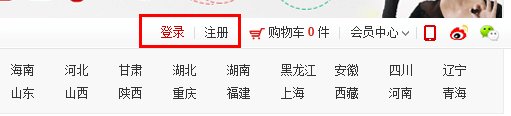 第二步、进入会员中心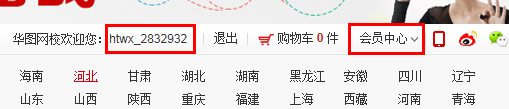 第三步、进入左侧导航“我的课程”—“普通课程”，点击“学习”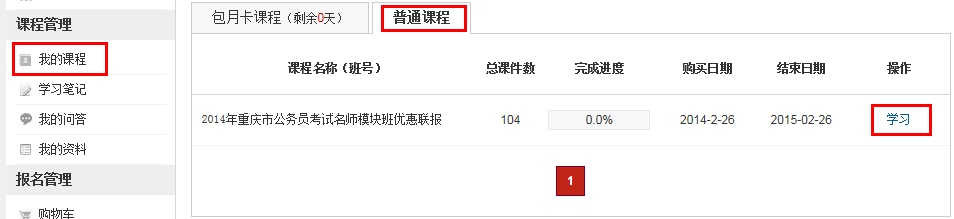 第四步、选择任意一个课程，点击“学习”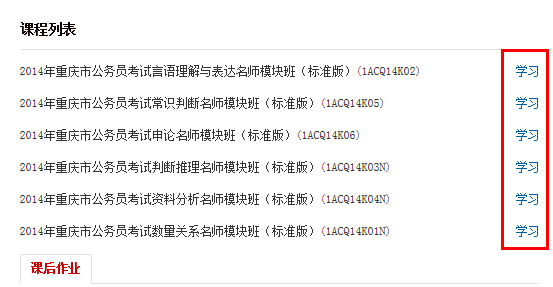 第五步、选择听课方式1、在线观看：直接点击“在线听”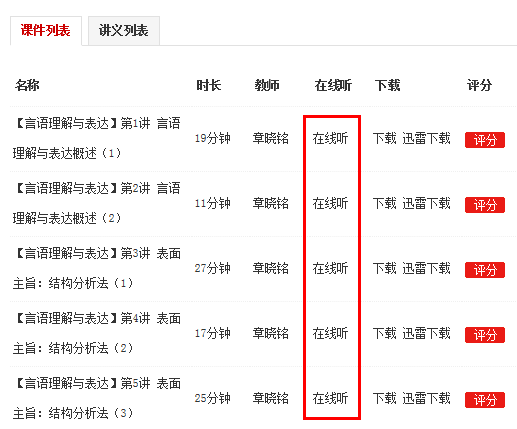 2、下载学习：点击“下载”或者“迅雷下载”，同时在电脑上下载安装PCF播放器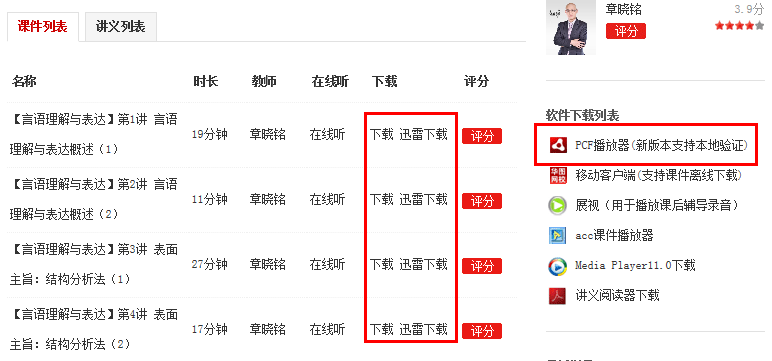 二、移动学习流程第一步、进入华图网校v.huatu.com，点击主导航“移动学习”，选择相应版本进行下载安装1）iPhone版本：（可直接进入手机或ipad里的app store输入“华图公务员网校”下载安装）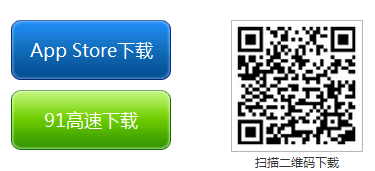 2）安卓版本：（可直接进入手机应用软件商城输入“华图公务员网校”下载安装）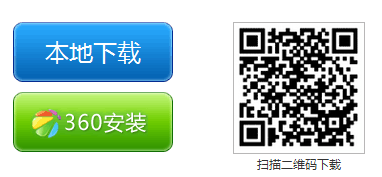 第二步、登陆客户端，进行学习1、在线播放：直接选择课程点击即可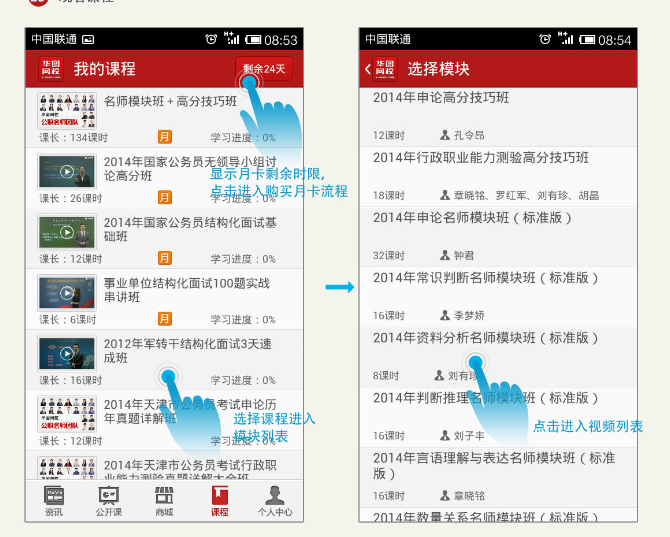 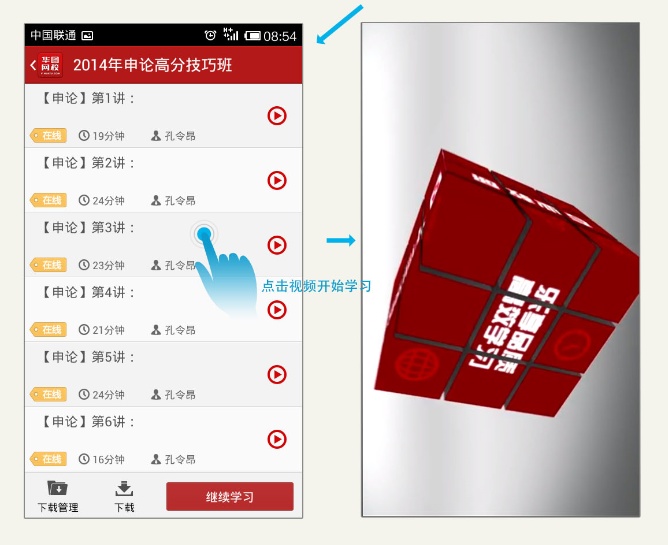 2、下载学习：点击下载按钮，选择需要下载的视频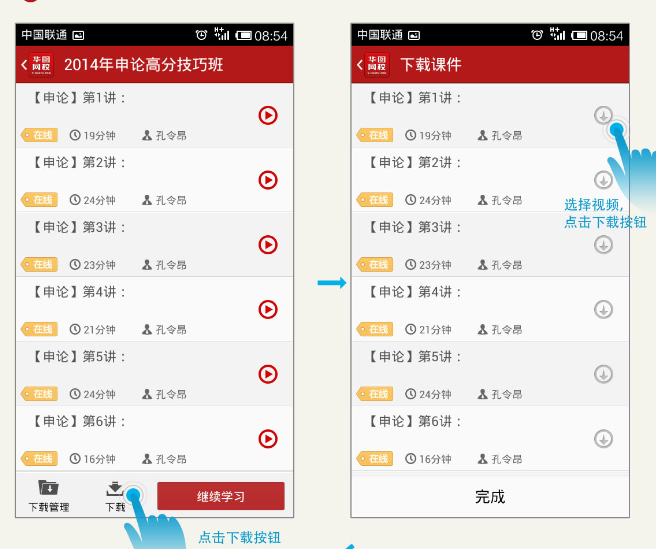 三、注意事项1、讲义位置：讲义位于“课件列表”右侧；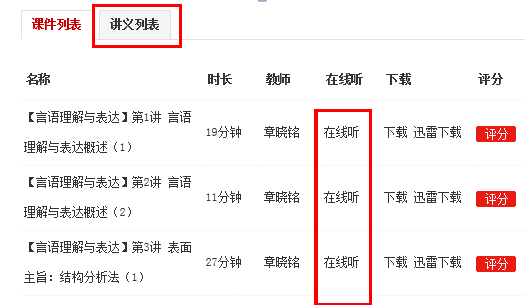 2、每个单独的模块班均配有讲义；讲义打开须安装讲义阅读器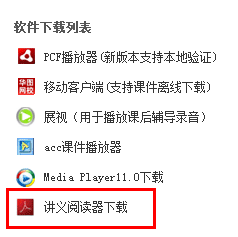 3、离线学习：1）电脑离线学习须下载安装PCF播放器，该播放器支持本机离线验证，即：每一个视频下载后联网验证打开一次，可获得6次免验证打开次数，6次有效期为7天；6次使用完毕或者超过7天须再次联网验证打开2）移动端离线观看免验证次数为10次，有效期为30天